    Colegio República Argentina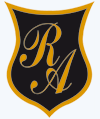 O’Carrol  # 850-   Fono 72- 2230332                    Rancagua                                                   GUÍA DE APRENDIZAJE CUARTOS AÑOS BÁSICOS UNIDAD 1Instrucciones.A continuación, te presentaremos diversos ejercicios para realizar desde tu casa. Nos crees ¿Confías en tus capacidades? Nosotros sí, y estamos seguras que podrás resolver todos los ejercicios.Para comenzar, te invito a que resuelvas el acertijo https://curriculumnacional.mineduc.cl/estudiante/621/w3-article-32576.html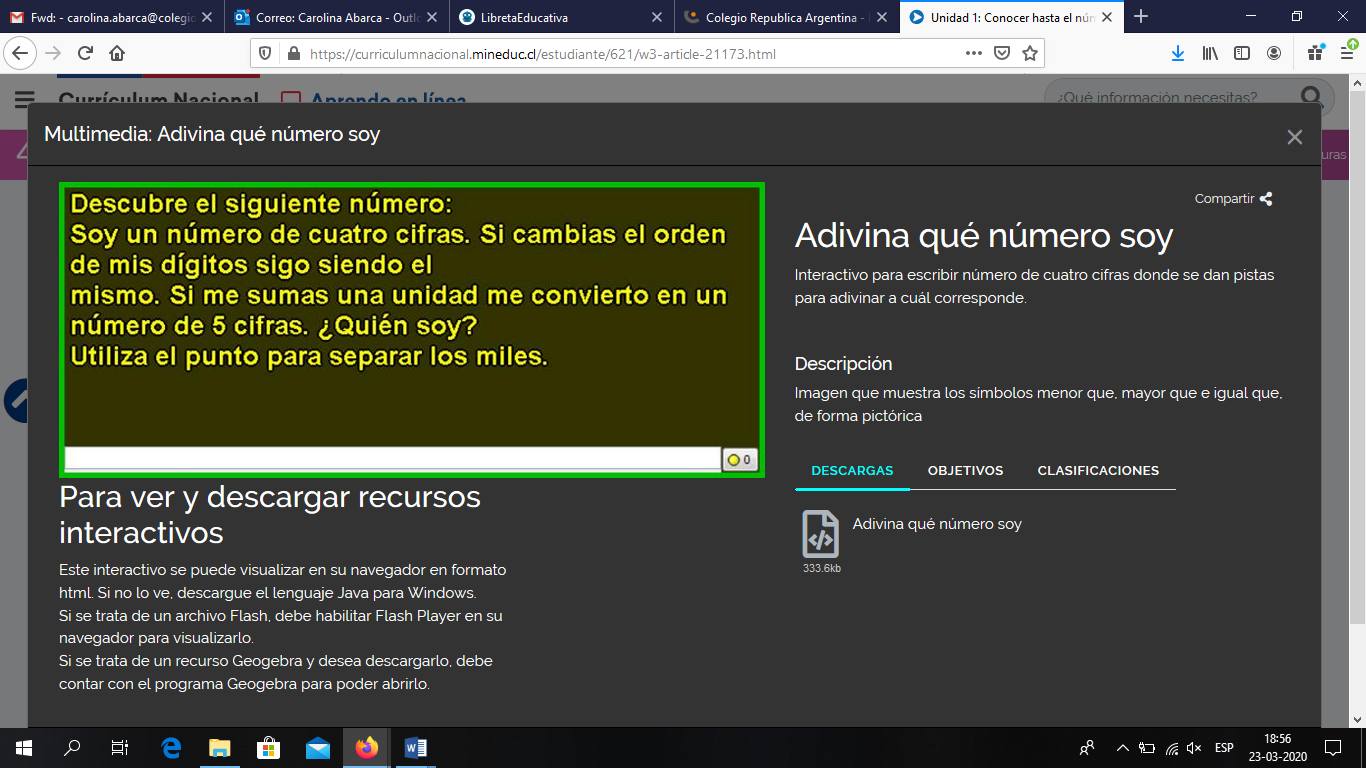 Si no puedes ingresar dice lo siguiente: En esta parte debes ingresar el númeroAhora bien, recordemos que la familia de los miles posee 4 dígitos: 9.999 Es decir: Unidad de Mil (UM), Centena (C), Decena (D) y Unidad. Con excepción el 10.000 que posee dígito hasta la decena de mil.¿Dónde podemos encontrar números? https://curriculumnacional.mineduc.cl/estudiante/621/articles-32577_recurso_html.htmla) La fecha del día.b) La hora que marca el relojc) La cantidad de personas de una ciudadd) Todas las anterioresLa verdad es que estamos rodeados de números, por ejemplo, el número de tu casa, tu edad, etc. Además, los utilizamos constantemente para ver la micro en que nos vamos a subir, cuanto debemos pagar en el negocio, etc. ¿Pregúntale a quien te acompaña en qué parte encuentra los números? Y compartan sus ideas.Pero… ¿En qué forma se pueden representar y describir los números? 1. Con dígitos: 2.3462. Con palabras: Dos mil trescientos cuarenta y seis.3. Representándolos de forma pictórica con bloques multibase.¿Cómo sería? Dibújalo en el recuadro, considerando los ejemplos:           Unidad de mil          Centena        Decena       Unidad4. Descomponiendo por valor posicional de forma aditiva, por ejemplo:2.671 = 2000 + 600 + 70 + 1 ,    también puede ser por su posición 2 UM + 6C + 7D + 1U.Existen otras formas de representar y describir los números que irás descubriendo a medida que avanzas en tu educación. Por el momento utilizaremos estas cuatro.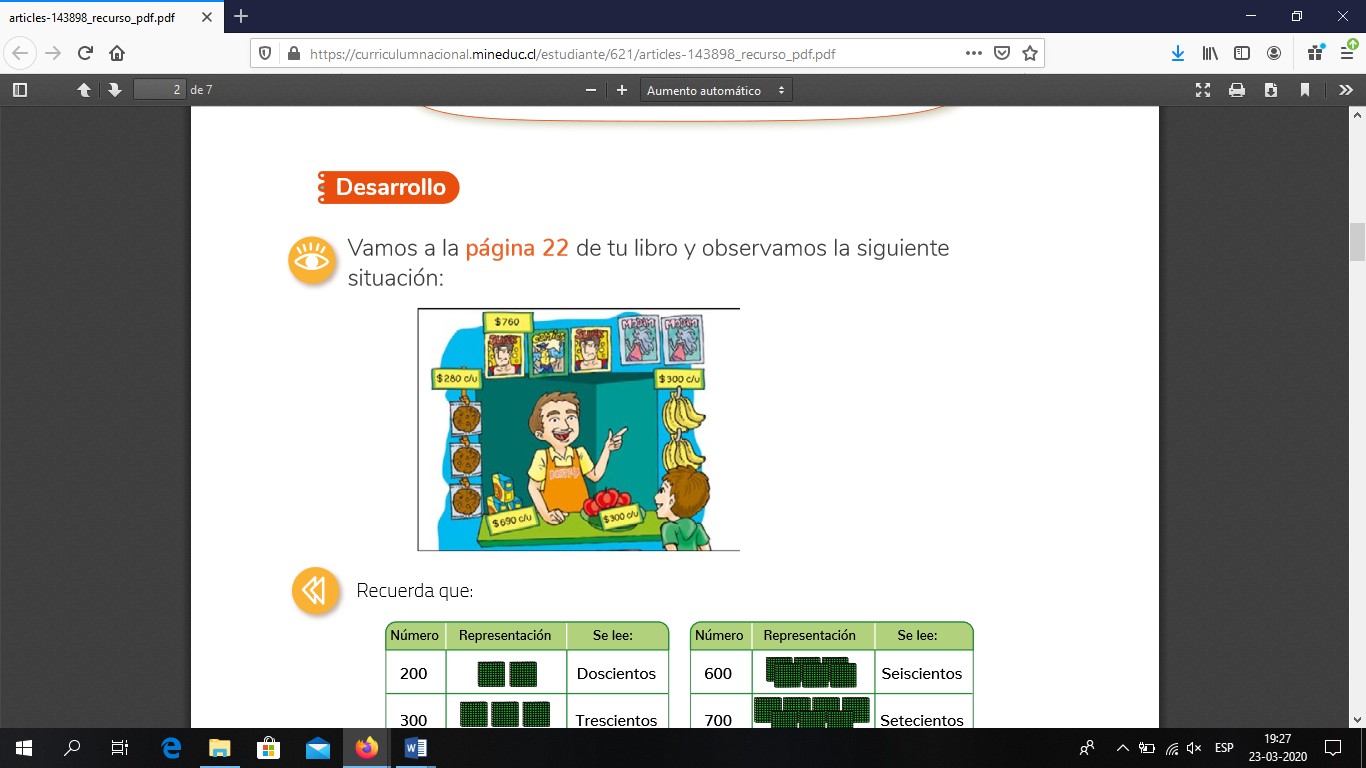 Resuelve:Observa la siguiente imagen y luego responde en tu cuaderno: Copia la tabla en tu cuaderno y luego complétala de acuerdo a cada descripción que corresponda:Si tienes dificultades para observar los precios o el dibujo, puedes verlo con claridad en la página 22 de tu texto de estudio.Felicitaciones… eres la mejor.Atentamente tu ProfesoraNathaly, Carolina, Fernanda y Carmen Gloria Nombre:Curso:                                                                                  Fecha : OA: Describir números del 0 al 10000 trabajando con páginas interactivas y en sus cuadernos manteniendo una actitud positiva frente a sus capacidades.ArtículoRepresentación pictórica (bloques)Escritura con palabrasDescomposición aditiva Valor posicional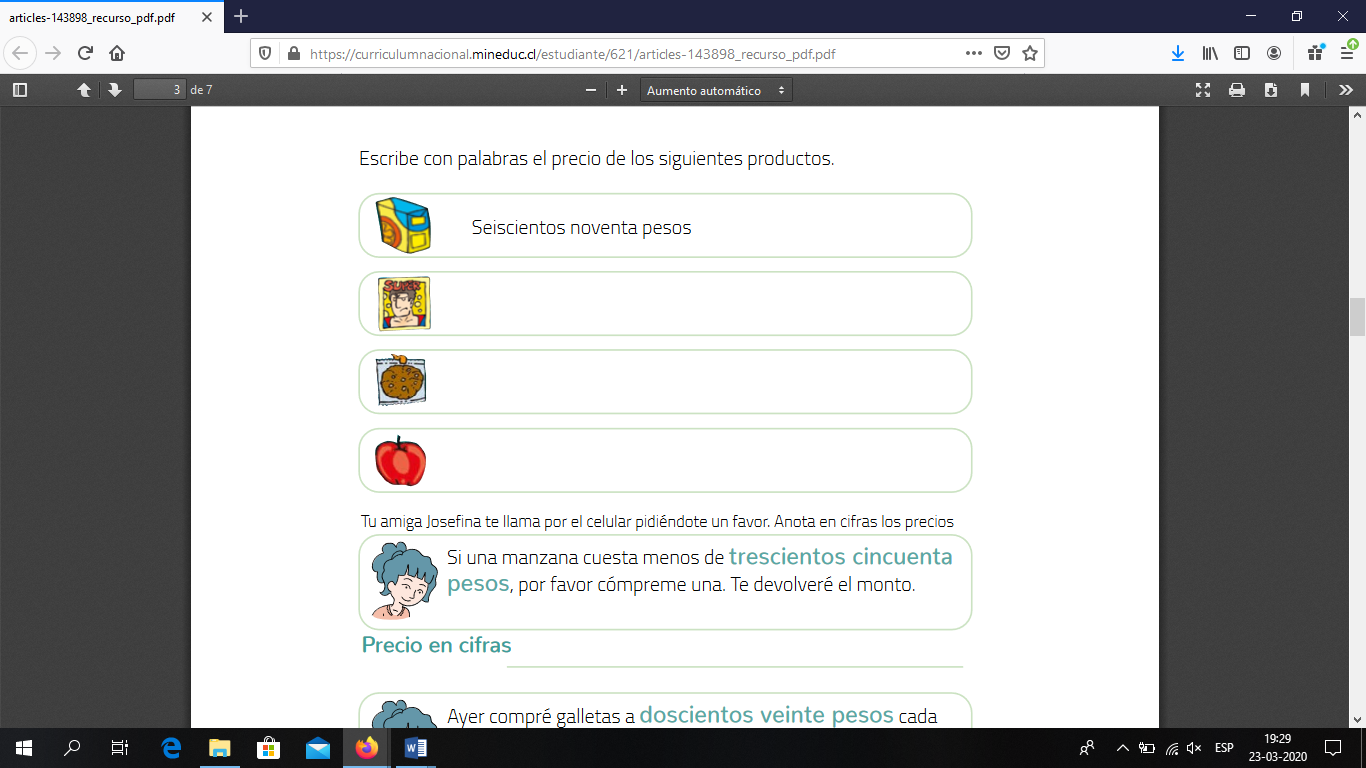 